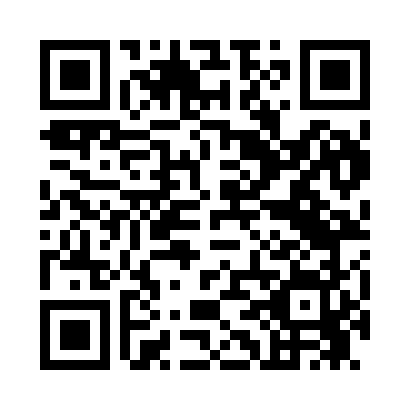 Prayer times for New Oberlin, Oklahoma, USAMon 1 Jul 2024 - Wed 31 Jul 2024High Latitude Method: Angle Based RulePrayer Calculation Method: Islamic Society of North AmericaAsar Calculation Method: ShafiPrayer times provided by https://www.salahtimes.comDateDayFajrSunriseDhuhrAsrMaghribIsha1Mon4:536:161:275:128:3810:022Tue4:536:171:285:138:3810:023Wed4:546:171:285:138:3810:024Thu4:546:181:285:138:3810:015Fri4:556:181:285:138:3810:016Sat4:566:191:285:138:3810:017Sun4:566:191:285:138:3710:008Mon4:576:201:295:148:3710:009Tue4:586:201:295:148:379:5910Wed4:596:211:295:148:379:5911Thu4:596:221:295:148:369:5812Fri5:006:221:295:148:369:5813Sat5:016:231:295:148:369:5714Sun5:026:231:295:148:359:5715Mon5:036:241:295:148:359:5616Tue5:036:251:305:148:349:5517Wed5:046:251:305:148:349:5518Thu5:056:261:305:148:339:5419Fri5:066:271:305:148:339:5320Sat5:076:271:305:148:329:5221Sun5:086:281:305:148:329:5222Mon5:096:291:305:148:319:5123Tue5:106:291:305:148:309:5024Wed5:106:301:305:148:309:4925Thu5:116:311:305:148:299:4826Fri5:126:311:305:148:289:4727Sat5:136:321:305:148:289:4628Sun5:146:331:305:148:279:4529Mon5:156:331:305:148:269:4430Tue5:166:341:305:148:259:4331Wed5:176:351:305:148:249:42